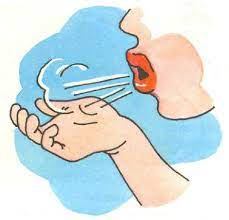 Дана СмальСерія "Дитина під час війни - чим зайняти"Часто при панічних атаках у дитини збивається дихання, для того аби його нормалізувати та приблизити до норми ми можемо використовувати дихальні техніки : уявляти як надуваємо повітряну кульку, дмухаємо на вітрячок, видуваємо мильні бульбашки, задуваємо свічку, дуємо на кульбабки чи паперовий кораблихАрт-терапевтичний вірш в стилі дихальної гімнастикиВ твоїх руках ромашка що має пелюсткиНеначе їх фарбує веселка в кольориТи носиком квітковий аромат вдихниІ наче паравозик з ротика хмаркиВ твоїх долонях рідний(на) свічечка горитьЗ воском вщент згорає страх твій і летитьВдихни на повні груди і свічечку задуйВтікли страхи від тебе - поплескай, потанцюйЛежить в твоїй долоні пір'їнка чарівнаБіленька і пухнаста, легенька вся такаТи в носик свій повітря хутенько набирайДмухни ти на пір'їнку і щастя побажайПрисядь скоріш низенько вглядися в далечіньДзюркоче холодненький і швидкий ручійПливуть собі по ньому з паперу корабліВдихай чимдуж повітря в вітрила на щогліДивись росте кульбабка у полі на травіДавай скоріш букетик ми зберемо тобіПухнасті ті клубочки не зовсім вже й простіВ них заховались тихо десантники маліКоли на них подути - то зразу полетятьУсіх їх так багато що не порахуватьТи справився(лась) чудово з завданнями всімаЧекає нагорода відважного бійцяТепер з всієї сили дмухни в он той кутокПоявиться перина з малесеньких хмарокВони так тепло вкриють, подарять гарні сниНа вушко заспівають улюблені пісніЯкщо в дитини є улюблена пісня - заспівайте її.